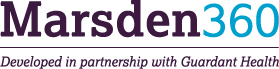 On-boarding Checklist DocumentationDocumentationPatient LeafletMarsden360 SOPElectronic test request formInstructions for use leafletMarsden360 annotated report to help facilitate interpretation of the resultsAccess to national data collection tool (excel spreadsheet)SuppliesSuppliesStreck Tubes receivedSafeboxes received Marsden360 return address labels received for safeboxes receivedMarsden360 tube labels for Streck tubes receivedAccess to royal mail tracking systemKey Contacts and SitesKey Contacts and SitesIdentify GMSA lead contact to accept delivery and distribution of Streck tubes and SafeboxesProvide RMH lab the email address for the regional GLH hub where reports should be copied tooIdentify GMSA lead for any issues to be reported tooProvide a list of participating sites for GMSA region to RMH 